1. Создание папки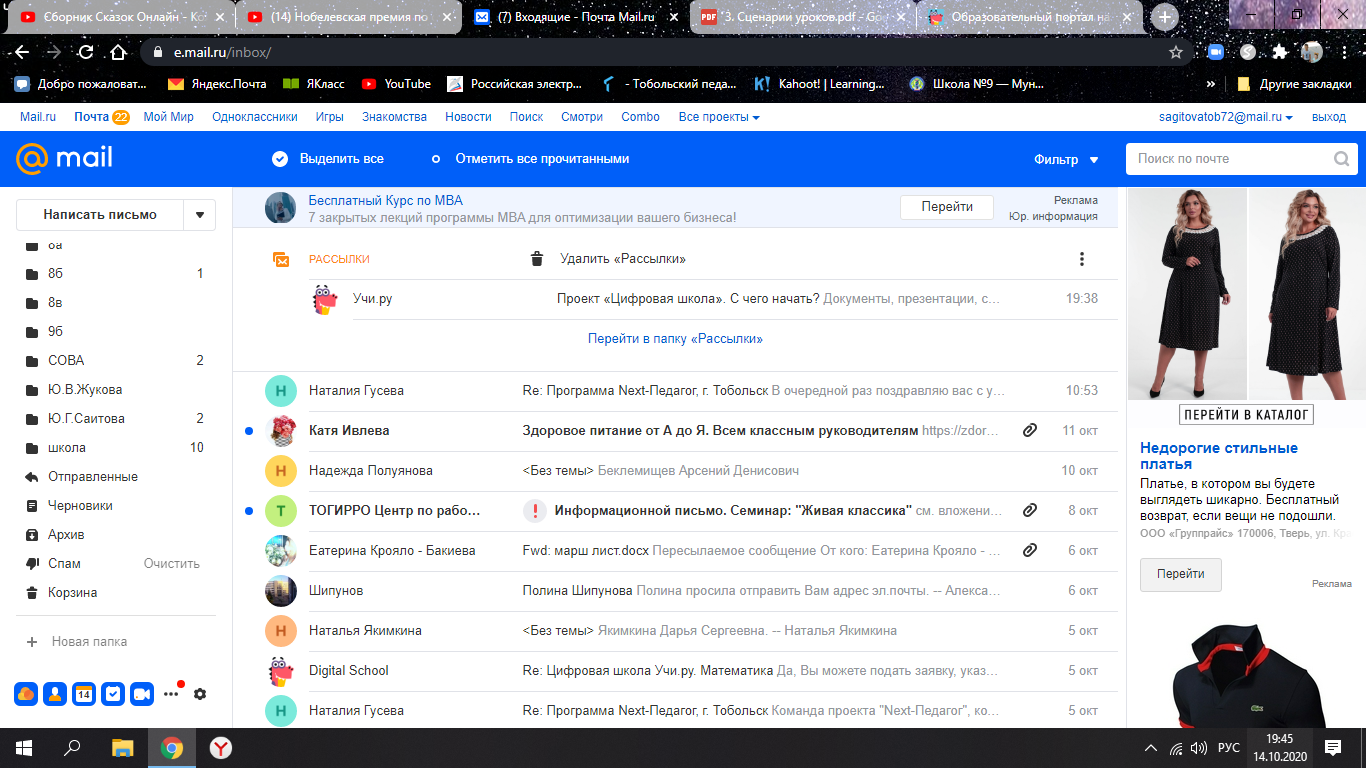 2. Присвоить название папке, нажать «Добавить папку»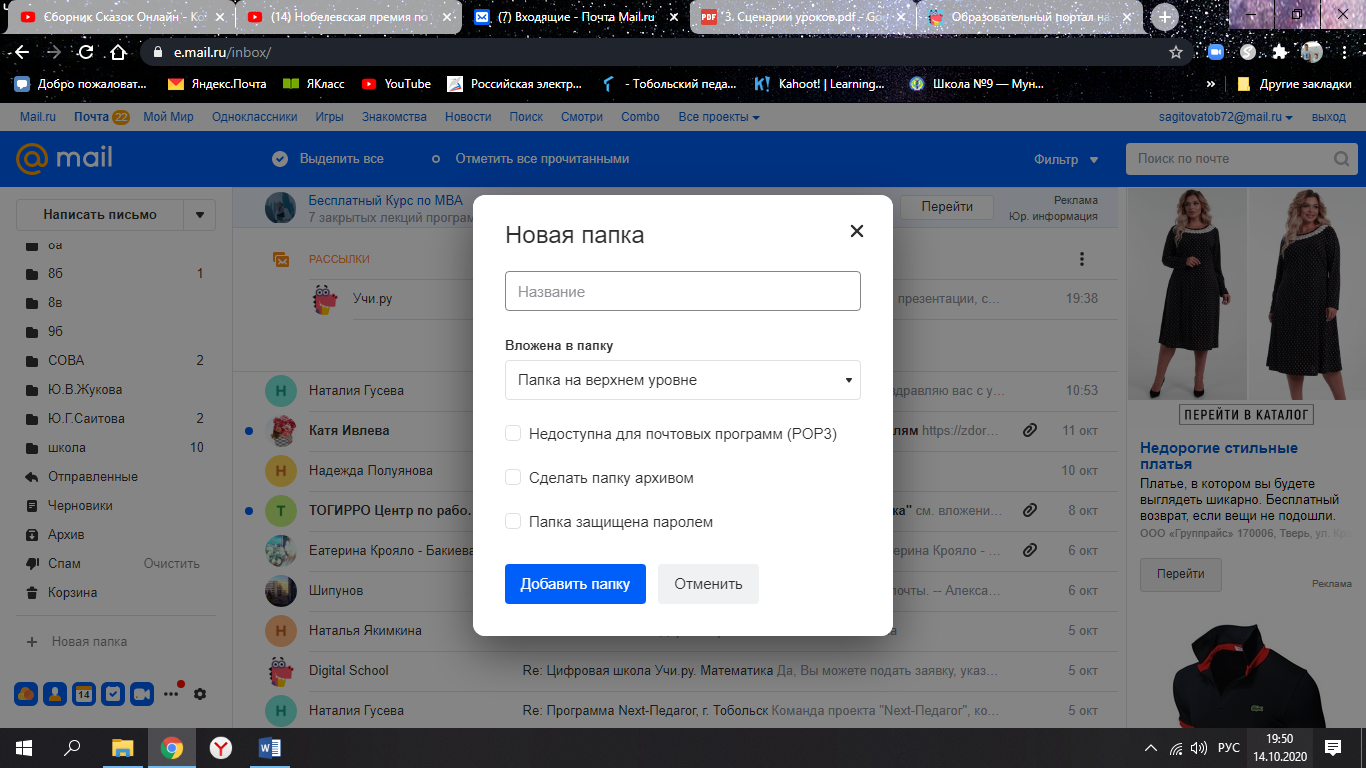 3. В списке папок выбираем нужную 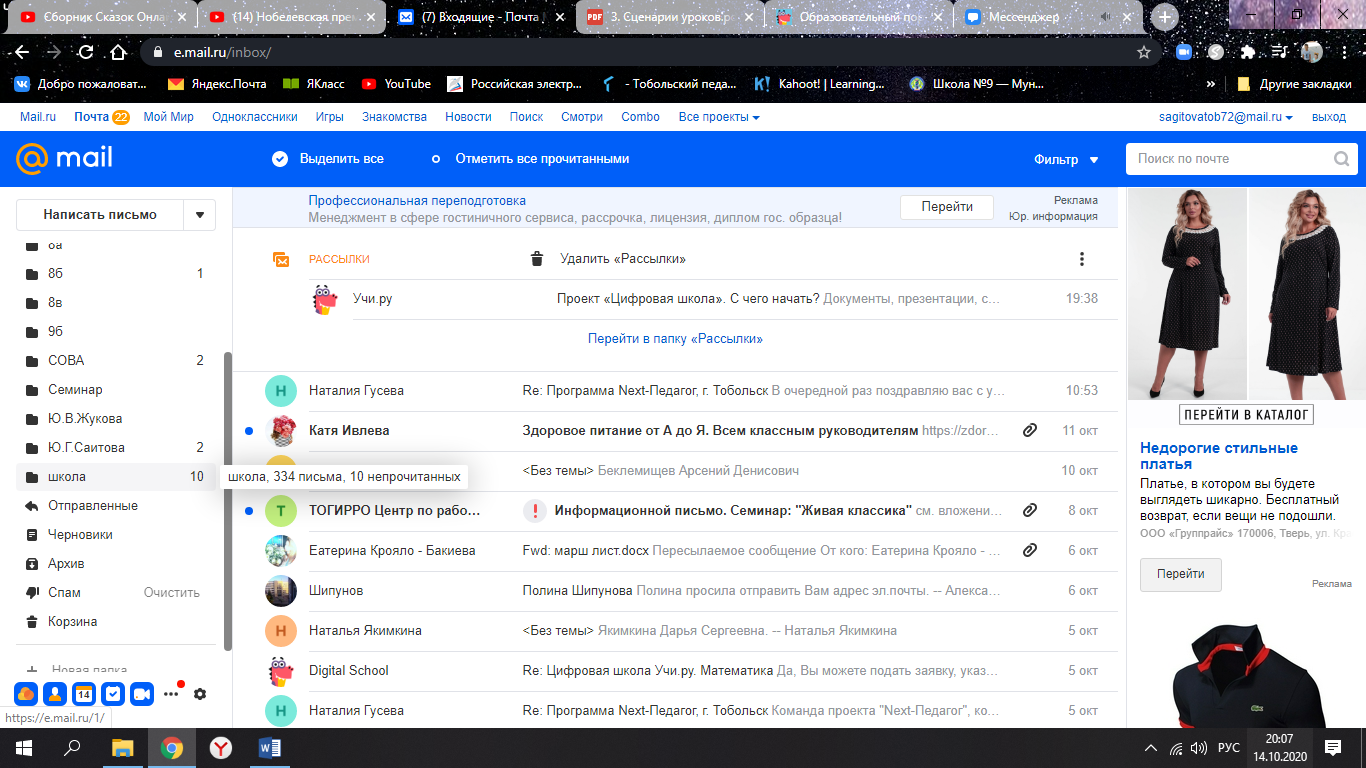 4. После перехода в папку, настраиваем фильтр (какие письма будут попадать в папку). Нажимаем «Создать фильтр»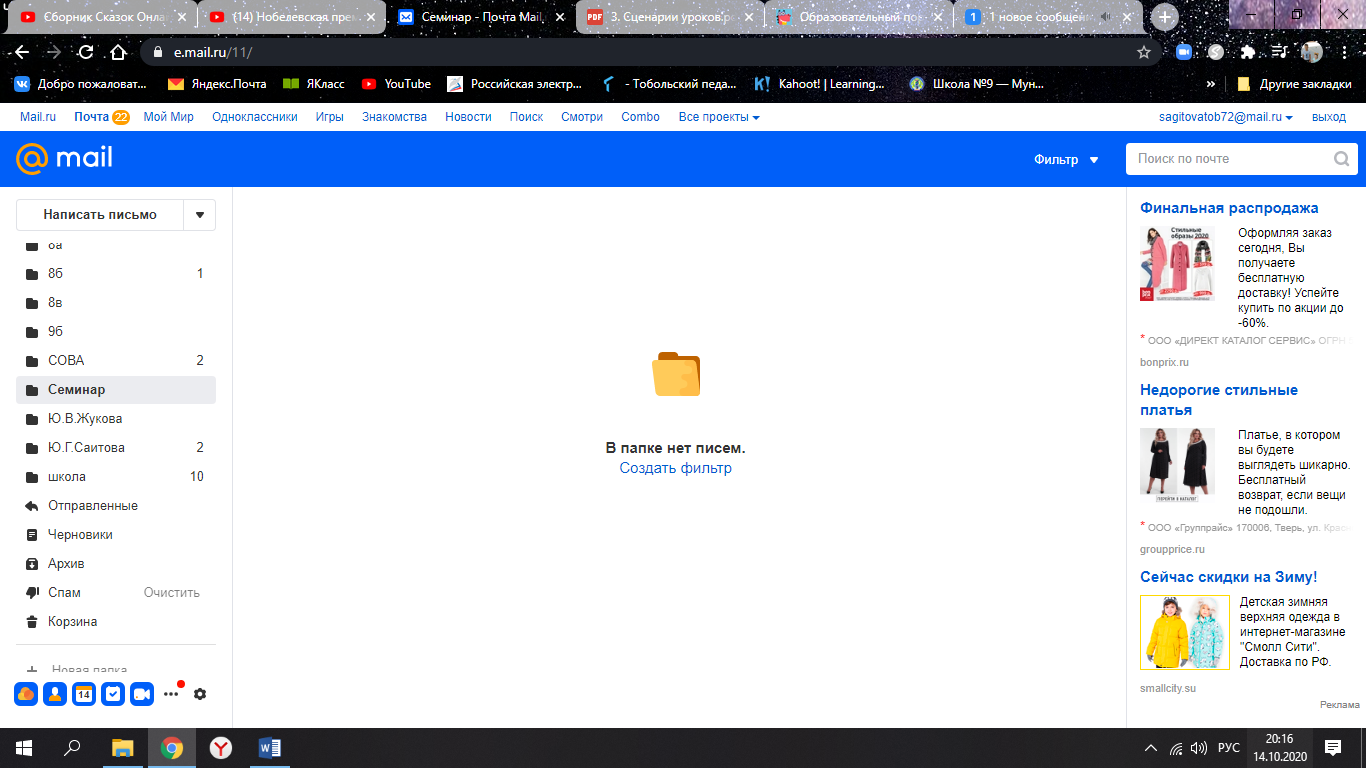 Если необходимо в папку добавить письма конкретных отправителей, то вносим электронные адреса отправителей 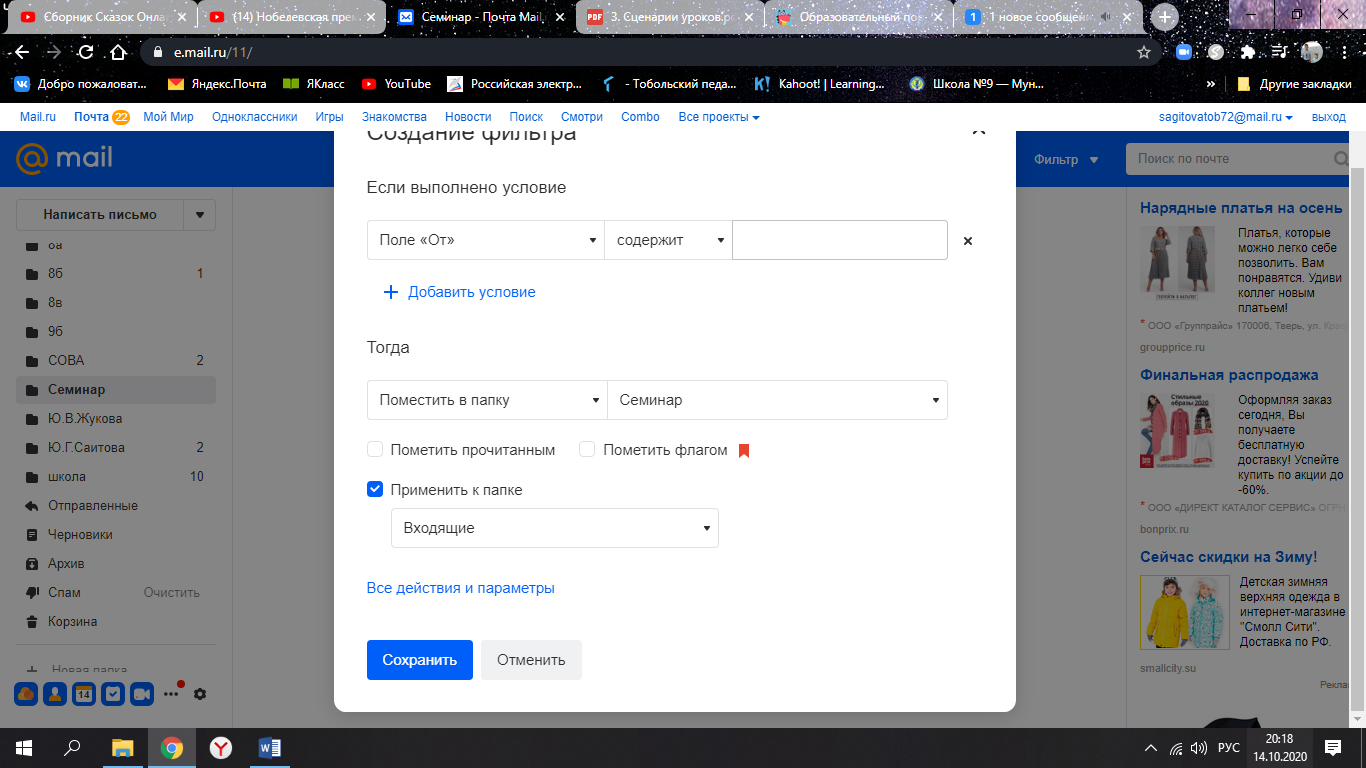 Если необходимо в папку добавить письма по определенной теме, то нажимаем добавить условие, предыдущие фильтры удаляем и вводим тему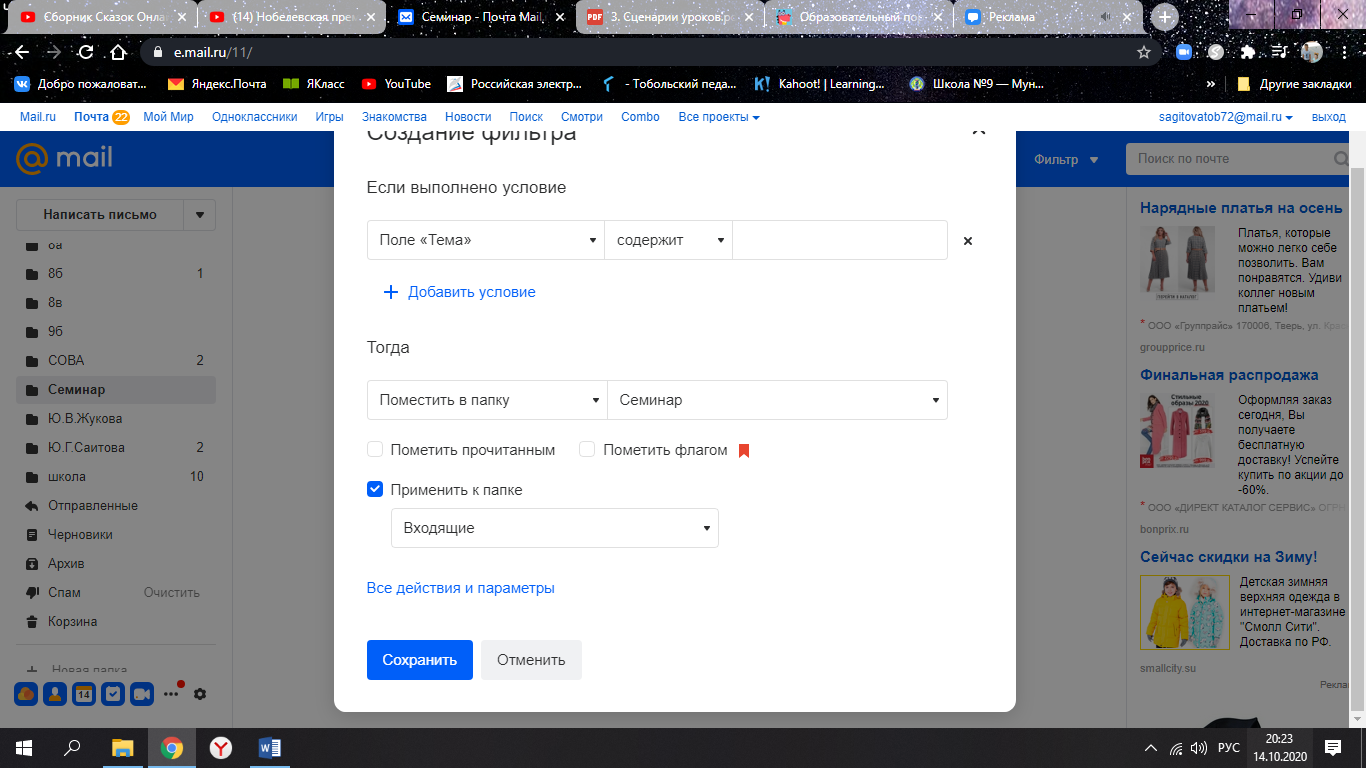 5. Нажимаем «Сохранить»6. Если необходимо из общей папки «Входящие» письма переместить в определенные папки, то выбираем нужные нам письма 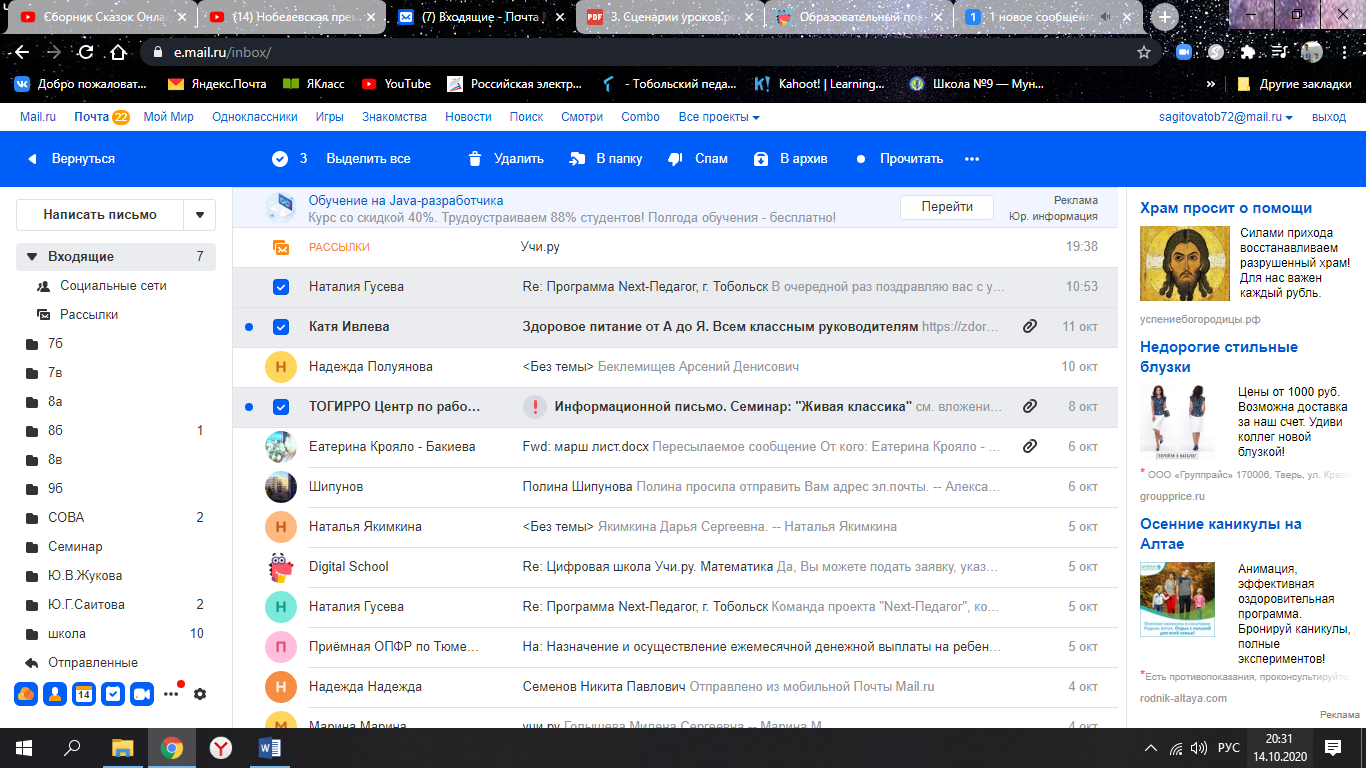 Далее выбираем «В папку»Из появившегося списка выбираем папку или создаем новую (пункт 2)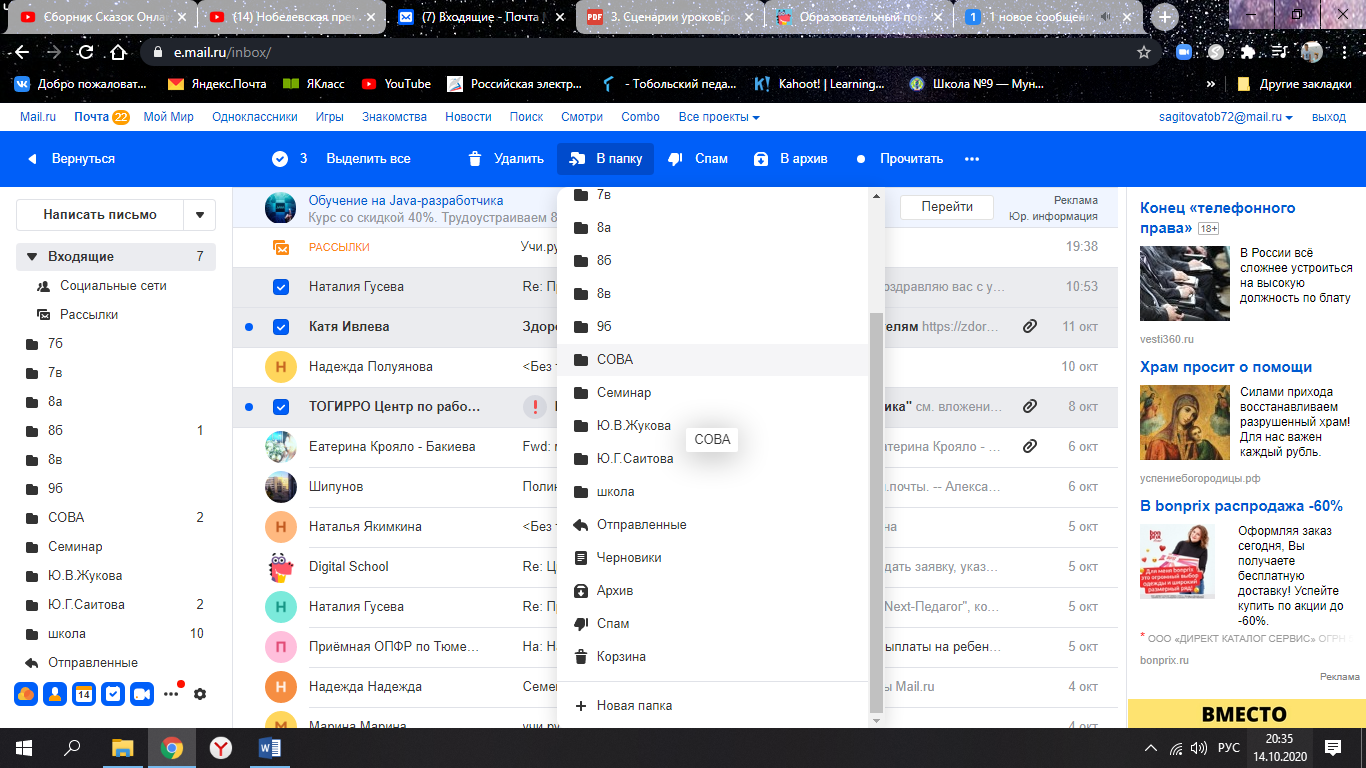 